ÉVENEMENTS À CALELLA – DÉCEMBRE 2018 ET JANVIER 2019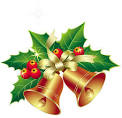 DES EXPOSITIONS :Musée Municipale - Du 15 décembre au 7 janvier: La Crèche de Noël. Horaire: mardi à samedi,  17.00 à 20.00 h.  Dimanches et jours fériés, 11 à 20.oo h. Prix: 2€Salle d’expositions Ajuntament Vell (ancienne Mairie) : Horaire: mardi à samedi,  17.00 à 20.00 h. Dimanches et jours fériés, 11.00 à 14.00 h.  Entrée gratuite.Musée du tourisme – Tout le mois: La pièce du mois “ La crèche de Noël du musée”. Horaire: mardi à samedi,  17.00 à 20.00 h. Dimanches et jours fériés : 11 à 18 h. Prix: 2€Au centre paroissial (Rue Jovara, 102) : Du 15  décembre au 6 janvier : La Crèche de Noël de la ville. Casal de la Amistad (c. Amadeu, 55) : Du 15 décembre au 7 janvier: Exposition de dioramas et crèches de Noël: Horaire de visite: Lundi à vendredi, 18.00 à 20.00 h et jours fériés, 18.30 à 21.00 h.Club Nautique  (Plage Gran de Calella) : Du 9 décembre au 6 janvier, crèche du Club Nautique Calella. Horaire: tous les jours, de 10.00 à 20.00 h.LES ACTIVITÉS :	SAMEDI, 1Début de la campagne de Noël  (Lacs de Rêves) de l'Association des commerçants de Calella. 10.00 - 13.00 h,  Bibliothèque de la ville : Marathon des ateliers de NoëlDIMANCHE, 2 08.00 h, Font de Sant Quirze : Point du départ du 7ème marche de Sant Andreu et « butifarrada » (saucisse catalane) pour les participants.09.00 h, Paseo de Manuel Puigvert (la promenade) : Point du départ de la XIX course des Six Heures de Calella.	MERCREDI, 5 17.30 h, plaza del Ayuntamiento (Place de la Marie): Performance de La lutte de la lumière contre le feu. 18.00 h plaza del Ayuntamiento (Place de la Marie): L'illumination des lumières de Noël.VENDREDI, 7 17.30 - 19.30 h, Dans la rue commerçante de la ville: Actuations musicales.	SAMEDI, 8 10.00 - 21.00 h, Place de l'église : VII foire de Noël.11.30 - 13.30 h, Dans la rue commerçante de la ville : Différents personnages d'animation infantile. 17.30 - 19.30 h, Dans la rue commerçante de la ville : Actuations musicales.18.00 - 20.00 h, Dans la rue commerçante de la ville : Différents personnages d'animation infantile. DIMANCHE, 9 09.00 - 14.00 h, dans la promenade de Manuel Puigvert : 3ème rencontre de voitures et motos classiques et 1ère rencontre de Food Trucks.10.00 - 21.00 h, Place de l'église : VII foire de Noël.11.30 - 13.30 h, Dans la rue commerçante de la ville: Actuations musicales.VENDREDI, 14 21.30 h, Dans le phare de Calella : rencontre populaire en occasion du 159e anniversaire du phare. Cava et coca pour tout le monde. Service de "Carrilet" (le petit train) de l'Office de Tourisme à 21.00 h, avec retour à 22h3022.00 h, Sala Mozart (rue de l’église 91) : concert de jazz de Noël. Entrée libre	SAMEDI, 15 10.00 - 21.00 h, Place de l'église : VII foire de Noël.10.00 - 20.00 h, Place de l'église : Activités pour les enfants. 11.30 - 13.30 h et 18.00 – 20.00 h,  Dans la rue commerçante de la ville : Vous trouverez des différents personnages d'animation infantile. DIMANCHE, 16 09h00, Promenade de Manuel Puigvert (devant le monument à la Sardana) : Point du départ du Marathon de la solidarité de TV3.10.00 h, Plaza Catalunya: Diverses activités par le Marathon de la solidarité de TV3.10.00 - 21.00 h, Place de l'église : VII foire de Noël.11.30 - 13.30 h, Dans la rue commerçante de la ville : Vous trouverez des différents personnages d'animation infantile. 11.30 h, Plaza del Mercado (la place du marché): Défilé des géants de Calella.17.00 h, La place de l'église: Différentes activités pour le marathon de la solidarité de TV3.	SAMEDI, 22 10.00 - 14.00 h, dans les locaux sociaux de l'association Gent de Barri de Pequin (C. Colon, 54 ans) : Présence du père Noël.11.30 - 13.30 h, Dans la rue commerçante de la ville : Vous trouverez des différents personnages d'animation infantile. 11.00 - 14.00 h, Dans la rue commerçante de la ville : Jeux géants pour toute la famille.17.30 - 19.30 h, Dans la rue commerçante de la ville: Actuations musicales.18.00 - 20.00 h, Dans la rue commerçante de la ville ; Vous trouverez des différents personnages d'animation infantile. 17.00 - 20.00 h, Dans la rue commerçante de la ville : Jeux géants pour toute la famille.20.00 h. Dans la Sala Mozart (c. Iglesia, 91) : Traditionnel concert de Noël. Entrée: 10 €DIMANCHE, 23 11.30 - 13.30 h, Dans la rue commerçante de la ville: Vous trouverez des différents personnages d'animation infantile. 11.30 - 13.30 h, Dans la rue commerçante de la ville: Actuations musicales.18.00 - 20.00 h Dans la rue commerçante de la ville : Vous trouverez des différents personnages d'animation infantile. LUNDI, 24 11.00 - 13.00 h, en el Mercado Municipal (le marché couvert) : Activités pour les enfants avec le «Cagatió » (une figurine en bois). 11.30 - 13.30 h, Dans la rue commerçante de la ville: Actuations musicales.18.00 h,  sur la place de l'église: Activités pour les enfants avec le «Cagatió » (une figurine en bois typique de noël)00.00 h, Dans l'église paroissiale : Messe de minuit.   	MARDI, 25 12.00 h, la plage (zone des bateaux): 22a grande baignade dans la mer pour Noël.20.00 h, Dans la chapelle de San Quirze et Santa Julita (c. Bartrina, 18): Concert des chansons de NoëlMERCREDI, 26 11.00 h. Arrivée des pages des Trois Rois de l'est à Iglesia de la Escuela Pía (entrada Sant Pere esquina Sant Antoni) 11.00 - 15.00 h, dans l'école Escola Pia (Sant Père/Sant Antoni) : Grand espace de loisirs.19.00 h. Dans le théâtre Orfeó Calellenc (c. Església, 249): La représentation des « Pastorets » (les petits bergers). Vente de billets une heure avant la représentation. Prix: 10 €.	VENDREDI, 28 18.00 - 20.00 h, Mercado Municipal: Minidisco pour les enfants. 18.00 - 20.00 h, Dans la rue commerçante de la ville ; vous trouverez des différents personnages d'animation infantile. SAMEDI, 29 18.00 - 20.00 h, Dans la rue commerçante de la ville ; vous trouverez des différents personnages d'animation infantile. 21.00 h, Sala Mozart (c. Iglesia, 91) Concert du Nouvel An, entrée: 12 €. DIMANCHE, 30 18.30 h. Dans le théâtre Orfeó Calellenc (c. Església, 249): La représentation des « Pastorets » (les petits bergers). Vente de billets une heure avant la représentation. Prix: 10 €.LUNDI, 3118.00 h,  Rue de l’Église (la rue commerçant) : Défilé de l’Homme des Nez. 23.30 h, plaza del Ayuntamiento (Place de la Marie): Grande Fête de fin d'année avec des cloches et de la musique.07.00 - 9.00 h, le phare de Calella : Ouverture du phare pour voir se lever le soleil.Activités pour Noël, janvier 2019 :	 MARDI, 119.00 h. Dans le théâtre Orfeó Calellenc (c. Església, 249): La représentation des « Pastorets » (les petits bergers). Vente de billets une heure avant la représentation. Prix: 10 €.VENDREDI, 4 	19.00 h, Bibliothèque Can Salvador de la Plaza: Les pages des trois rois d'Orient raconteront des histoires et collecteront les cartes pour les rois.	SAMEDI, 5 18.00 h, Riera Capaspre: Arrivée de S.M. les Trois Rois et le debout du grand défilée par les rues suivantes: Jovara, visite à la petit, belle chapelle de Sant Quirze et Santa Julita, Balmes, Eglèsia, Romaní, Bisbe Sivilla et la Place de la Marie. Salutations du balcon de la mairie.	DIMANCHE, 13 09.00 h, Zone sportive de La Muntanyeta: Tournoi de boules catalan.  19.00 h. Dans le théâtre Orfeó Calellenc (c. Església, 249): La représentation des « Pastorets » (les petits bergers). Vente de billets une heure avant la représentation. Prix: 10 €.